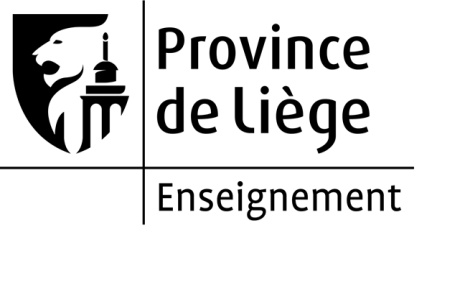 Institut provincial d'enseignement de promotion sociale de Verviers - Orientation commercialeRue aux laines, 234800 – VERVIERSTél : 04/279 68 80   Fax : 04/279 58 51 N° d'entreprise : 0207.725.104Matricule : 4526329014EPREUVE INTEGREE AIDE-SOIGNANT(E) – INFORMATIONSADMISSION A PARTICIPER A L’EPREUVE INTEGREE (E.I.)Pour être admis à l’E.I., épreuve finale de la formation, l’élève doit être inscrit à l’unité d’enseignement « Epreuve intégrée » et posséder dans son dossier toutes les attestations de réussite de toutes les unités de formation constitutives de la section.Le travail écrit :La forme choisie pour l’E.I. est la présentation d’un sujet. Ce travail, d’une trentaine de pages dactylographiées, sera remis en 5 exemplaires au secrétariat de l’établissement (+ 1 exemplaire pour vous).La présentation orale :Elle comporte 2 parties :la première est un exposé oral (± 15 min) résumant le travail écrit,la deuxième, un dialogue entre les membres du jury et l’élève (± 15 min)Des informations suivront lors d’une réunion. Cette date sera indiquée sur le calendrier relatif à l’E.I.L’attestation de réussite est délivrée à l’étudiant qui obtient  50 % au total des points.Le Conseil des études peut-être amené à imposer à un étudiant, par décision motivée, de représenter une épreuve intégrée et ce, dans un délai maximum de trois mois.Pour l’obtention du certificat de la section, l’épreuve intégrée interviennent pour 1/3 des points et les unités d’enseignement déterminantes pour 2/3EPREUVE INTEGREE ECRITE : INFORMATIONSObjectif de l’épreuve intégréeVérifier que l’étudiant maîtrise, au travers d’un travail écrit et d’une défense orale, et face à une situation de travail en institution de soins, l’intégration du savoir, du savoir-faire et du savoir-faire comportemental spécifiques à la profession d’aide-soignant(e).Comment choisir le sujet de l’E.I. ?Aidez-vous d’un rapport de stage.choisir une personne avec laquelle vous « accrochez » bien,chercher dans son histoire ce qui pourrait être développé comme « problème » (situation sociale problématique, pathologie, …) ou thème particulier relevant du travail en institution de soins,le soumettre au professeur responsable qui donnera son avis (voir si le sujet est approprié, pas trop compliqué)Comment va se présenter le travail ?Couverture plastifiéeCouverture cartonnée (en-tête école) obligatoire sinon refus de présentationFeuille blanche avec en-tête école RemerciementsTable des matièresIntroductionPartie théorique *Partie pratique * (* = se référer au rapport de stage)Conclusion sur le patientConclusion sur la formationLexiqueBibliographieAnnexe (S.N.)Feuille cartonnéeCouverture plastifiéeReprenons chaque point :1 et 15 se met chez l’imprimeur à la reliure2 	Couverture cartonnée de couleur avec en-tête de l’école (voir modèle) !! si trop foncée, l’écriture ne se verra pas.	Cette feuille comprend le titre du travail, celui-ci demande réflexion !!(ex : rôle de l’aide-soignant(e) mais JAMAIS de titre de pathologie seule (la maladie d’Alzheimer).Il doit être accrocheur et inciter le lecteur à lire votre travail.Même feuille que point 2 mais sur feuille blanche non cartonnée Remerciements : sobre. Vous citez les personnes qui vous ont aidées lors de votre formation sans oublier le personnel des différents endroits de stages.Table des matières :ClairePrécise : comprenant tous les titres et sous-titresLe tout numérotéIntroduction Pourquoi ai-je choisi cette formation ?Pourquoi ai-je choisi ce patient ?Présentation du plan  (la trame, les éléments abordés en y faisant des liens)Partie théoriqueDéveloppement du « problème » choisi (sans faire intervenir la personne choisie)(voir structure du cours « éducation à la santé »)ATTENTION : si le sujet est trop vaste, faire un choix de ce qui est le plus approprié à votre futur travailTout ce qui est écrit doit être comprisATTENTION à Internet. Résumer le contenu de plusieurs sites. (PAS DE « COPIER-COLLER » !) (Voir cours de communication)Vérifier vos informations.Cette partie représente 1/3 du travail « partie pratique »Rôle de l’aide-soignant(e) en fonction de … (du problème choisi) sans faire intervenir le patient (utilisez les livres, les cours et votre expérience pratique)Partie pratique(Précisez dans ce travail, par une légende, les perceptions personnelles par opposition aux données factuelles, voir cours de communication)Attention: reprendre toutes les rubriques du rapport de stage. Nous vous demandons d’effectuer des liens entre chaque partie. En voici quelques points:Présentation du service (adresse, emplacement géographique, grandeur de la maison, nombre de lits, MR, MRS); journée de 24h; rôles et relations avec les autres intervenants, organigrammePrésentation de la personne choisie (prénom d’emprunt  le signaler)Identité /âge /situation familiale:Durée du suivi du service, de l’élève (nombre de jours, d’heures)( !! globalement, ne pas détailler)Présentation du lieu de vie Date et motif d'entrée en maison de reposHistoire de vieDescription physique, psychologique et sociale en insistant sur les conséquences du problème choisi*Histoire du « problème » et/ou de la maladie (symptômes observés, examens subis), antécédents médicaux et chirurgicaux, …). Expliquer où le patient en est par rapport au « problème ».*Etat santé actuel (reprendre toutes les pathologies)     (* peuvent être mis ensemble)Analyse des besoins selon Virginia Henderson : du plus perturbé au moins perturbé. (Les citer tous)Développer 	– 	les 14 besoins. Mais si certains ne sont pas perturbés, l’expliquer en une phrase.	Observations – problèmes – objectifs – actions (les vôtres ainsi que celles de l'équipe en spécifiant les actions des différents intervenants) – évaluation	Intégrer les connaissances de tous vos coursConclusion du patient Réaliser une synthèse globale de l’évolution du patient pendant votre observation.Comment le voyez-vous évoluer ? Décrivez les perspectives d’avenir pour ce patient. Conclusion sur la formation et le travail d’aide-soignant(e) en général.Globalement, qu’en avez-vous retiré ?LexiqueIl reprend les mots de vocabulaire difficiles ou que vous ne maîtrisez pas. Un astérisque ou le mot souligné dans le texte reportera le lecteur au glossaire. Le préciser en début de travail.BibliographieLe niveau scientifique doit être suffisant et la bibliographie récente.Exemple :Nom de l’auteur, initiales, titre du livre, ville d’édition, nom de l’édition, année d’édition, nombre de pages.BECKERS, J., Développer et évaluer les compétences à l’école : vers plus d’efficacité et d’équité, Bruxelles, Ed Labor, 2002, 145p.Tout livre utilisé doit être mentionné. Ne pas oublier de jeter un coup d’œil dans vos cours … (référence au cours de communication) Annexe (si nécessaire) Les annexes doivent être précédées d’un plan des annexes. Elles font l’objet d’une pagination à part et doivent être numérotées en chiffres romains en majuscule (I, II, III, IV,…).Couverture cartonnée (dos)Même couleur que celle choisie au point 2Couverture plastifiéeAu niveau de la formeUn travail de fin d’études doit rester sobre (sérieux de la profession) et ne se fait pas à la va-vite.Evitez trop de couleurs (pas de fantaisie)Choisir une police ordinaire de taille 10 ou 12 (exemple arial 10, times new roman 12 …)N’hésitez pas à vous servir des caractères gras, italiques ou soulignés pour mettre en évidence les points importants (ce qui permet de retenir l’attention du lecteur)Evitez le langage oralDates fournies aux étudiants, à respecterFaire lire le brouillon par quelqu’un qui n’est pas du métier (but : orthographe et compréhension de l’écrit)La partie théorique équivaut à 1/3 de la partie pratique (concernant le nombre de feuilles)Le brouillon peut être manuscrit mais écrit de façon lisible, sur une face, sans rature)Le travail final relié devra être dactylographié Le brouillon doit être donné en entier, y compris introduction, table des matières, conclusion, bibliographie, schéma (pas en couleur)Le titre : rôle de l’aide-soignant(e) face à … (ou autre titre plus accrocheur) mais JAMAIS le nom d’une pathologie seule (la maladie d’Alzheimer).Si la phrase est reprise de façon intégrale, la mettre entre guillemets et noter l’auteur.Tout ce qui est écrit est compris et doit pouvoir être expliqué.Si le travail est envoyé, le photocopier, donner l’original au professeur.Un rapport de stage peut servir de base.Pagination obligatoire.BON TRAVAIL